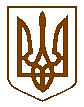 БУЧАНСЬКА     МІСЬКА      РАДАКИЇВСЬКОЇ ОБЛАСТІДВАДЦЯТЬ ВОСЬМА СЕСІЯ   СЬОМОГО  СКЛИКАННЯР  І   Ш   Е   Н   Н   Я« 27 » квітня  2017 р. 							№ 1241 - 28 –VІIПро роботу Бучанського міськоговідділу державної реєстраціїактів цивільного стану Головного територіального управління юстиції у Київській областіРозглянувши інформацію начальника Бучанського міського відділу державної реєстрації актів цивільного стану  Головного територіального управління юстиції у Київській області, Дитиненко М.О., відповідно до календарного плану роботи Бучанської міської ради на 2017 рік, Закону України «Про державну реєстрацію актів цивільного стану», керуючись  Законом  України «Про  місцеве самоврядування в Україні»,  міська радаВИРІШИЛА:Інформацію начальника Бучанського міського відділу державної реєстрації актів цивільного стану  Головного територіального управління юстиції у Київській області, Дитиненко М.О. про роботу відділу взяти до відома.Бучанському міському відділу державної реєстрації актів цивільного стану  Головного територіального управління юстиції у Київській області продовжувати роботу щодо взаємодії з органами місцевого самоврядування в межах повноважень та компетенції відділу.Контроль за виконанням даного рішення покласти на комісію з питань регламенту, правової політики та контролю за виконанням рішень ради та її виконавчого комітету.            Міський голова                                                                       А.П. ФедорукІнформація про роботу Бучанського міського відділу державної реєстрації актів цивільного стану Головного територіального управління юстиції у Київській області за 2016 рік та І квартал 2017 рокуЗагальна інформація       Бучанський міський відділ  державної реєстрації актів цивільного стану Головного територіального управління юстиції у Київській області (далі – Відділ) працює з 01 березня 2017 року. Згідно із штатним розписом відділ налічує 2 працівники: начальник та головний спеціаліст. Юридична адреса: м. Буча, вул. Енергетиків, 1-А, у кабінеті на І поверсі.       Відповідно до Положення Відділ є структурним підрозділом Головного територіального управління юстиції у Київській області.       Відділ проводить державну реєстрацію народження фізичної особи та її походження, смерті, шлюбу, розірвання шлюбу, зміни імені (прізвища, власного імені, по батькові) та про кожний факт реєстрації акту цивільного стану видає відповідні свідоцтва про державну реєстрацію актів цивільного стану. 	Статистичні дані за 2016 рік      Відділом протягом 2016 року було складено:актові записи про народження – 443;актові записи про смерть – 433;актові записи про шлюб – 336;актові записи про розірвання шлюбу – 44;актові записи про зміну імені – 16, що у загальній кількості складає 1272       Видано повторно свідоцтв про державну реєстрацію актів цивільного стану за 2016 рік:про народження – 155; про смерть – 70; про шлюб – 67; про розірвання шлюбу – 11, що у загальній кількості складає 303.      У 2016 році складено 8 протоколів про адміністративне правопорушення.      На протязі 2016 року розглянуто 71 заява про внесення змін до актових записів цивільного стану. По чотирьох справах відмовлено у внесенні змін до актового запису цивільного стану. Дані висновки судом не оскаржувалися.       За 2016 рік стягнуто державне мито на суму 1035 гривень 64 копійки.        Видано 1174 витягів з Державного реєстру актів цивільного стану громадян, з  них 73 – платних та 957 – безоплатних.     На протязі року здійснювалися публікації у газеті «Бучанські новини» та на сторінці Бучанського міського відділу ДРАЦС у мережі «Фейсбук».       На особистий прийом до керівника відділу звернулося 74 громадянина.                                            Статистичні дані за І квартал 2017 рокуактові записи про народження – 84;актові записи про смерть – 128;актові записи про шлюб – 53;актові записи про розірвання шлюбу – 16;актові записи про зміну імені – 03, що у загальній кількості складає 284 актових записів.      Видано повторно свідоцтв про державну реєстрацію актів цивільного стану:про народження – 37; про смерть – 15; про шлюб – 17; про розірвання шлюбу – 3, що у загальній кількості складає 72.Складено 4 протоколи про адміністративне правопорушення.Прийнято 8 заяв про внесення змін до актових записів цивільного стану.За І квартал 2017 року стягнуто державне мито у сумі 199 гривень 58 копійок.